Name: _________________________________________ Date: ______  Period:_________Transformations of Functions PracticePart 1 Directions:  Provide the name of the parent function and describe the transformation represented. You may use your graphing calculator to compare & sketch.1)   Parent:  ______________________________________			Transformations:________________________________
2)  	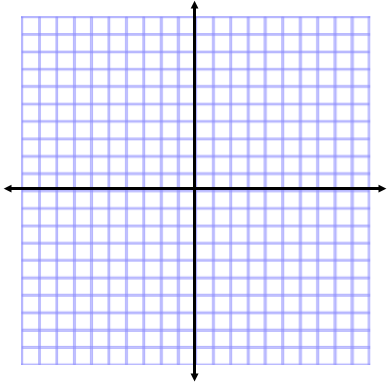 Parent:  ______________________________________			Transformations:________________________________3) Parent:  ______________________________________			Transformations:________________________________
4)  Parent:  ______________________________________			Transformations:________________________________Part 2 Directions: Given the parent function and a description of the transformation, write the equation of the transformed function, f(x).a) Absolute value with vertical shift up 5, horizontal shift right 3b) Linear with vertical stretch/compression by a factor of  c) Square Root with vertical stretch by a factor of  8 and a horizontal shift down 3 d) Quadratic with horizontal shrink by a factor of  5, horizontal shift left 8Part 3 Directions:  Sketch each transformation on the same graph as the original.Draw 		      b)  Draw  			       c)   Draw  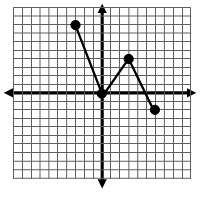     e) Draw 			     f)  Draw   		      g)  Draw   